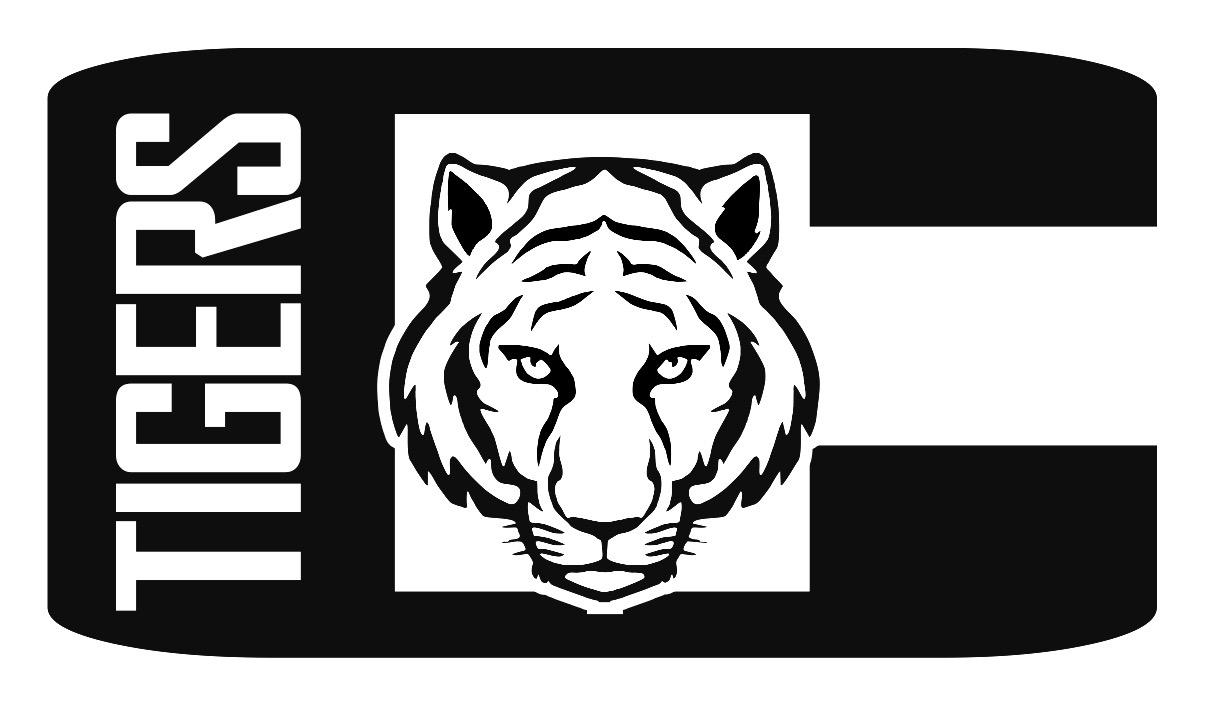 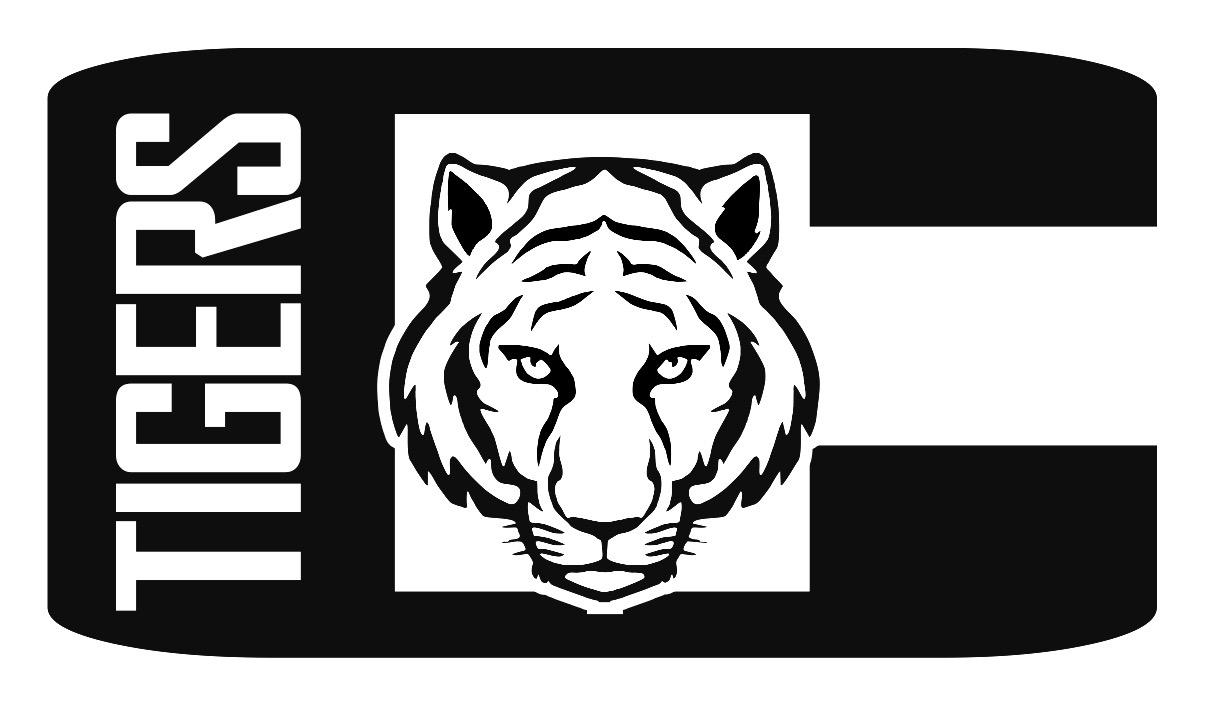 Name:Address:Telephone:Email:Description of Product*: